EBYS’NİN İLK TALEBİNDE VE KULLANIM SÜRESİNİN BİTİMİNDE YAPILMASI GEREKENLEREBYS’nin kullanım süresinin bitiminden 1 (bir) ay önce ilgili personel tarafından https://www.kastamonu.edu.tr/images/dokumanlar/ebys/2015/e-imza-basvuru-formu.xls bağlantı adresindeki form doldurularak ilahiyat@kastamonu.edu.tr mail adresine gönderilip, Yazı İşleri Birimine bilgi verilecek.Not:  Kamu SM’den mesaj gelebilir. Not: Form Fakültede ilk göreve başlayan personel tarafından doldurulmayacak, Yazı İşleri Birimi tarafından yapılacak.Yazı İşleri Birimi tarafından, gönderilen form Bilgi İşlem Daire Başkanlığı’na mail atılacak.   Not: Form Fakültede ilk göreve başlayan personel tarafından gönderilmeyecek, Yazı İşleri Birimi tarafından gönderilecek.EBYS süre uzatımı talep eden personelin mail adresine Kamu SM’den mail gelecek ve form doldurulacak. Not: Form Fakültede ilk göreve başlayan personel tarafından doldurulacak.Not: Formda Sertifikam İnternette Yayınlanmasın seçilecek.Doldurulan form E-imzalı olarak imzalanabiliyorsa e-imzalı olarak gönderilebilir çıktı alınmasına gerek olmaz veya çıktı alınıp imzalanıp EBYS süre uzatımı talep eden personel tarafından Bilgi İşlem Daire Başkanlığı’na teslim edilecek.Not: Örnek Form aşağıda bulunmaktadır.Kamu SM’den gönderilen kart posta ile EBYS süre uzatımı talep eden personele teslim edilecek.Kamu SM adresinden yeni pin kodu alınacak.Not : EBYS Sistemine E-İmza olmadan Kullanıcı Adı ve Şifre ile giriş yapılabilir. Kullanıcı Adı ve Şifre ile EBYS’de imza atılamaz yazılar takip edilebilir. Not : Kullanıcı Adı ve Şifre Bilgi İşlem Daire Başkanlığı’ndan alınabilir.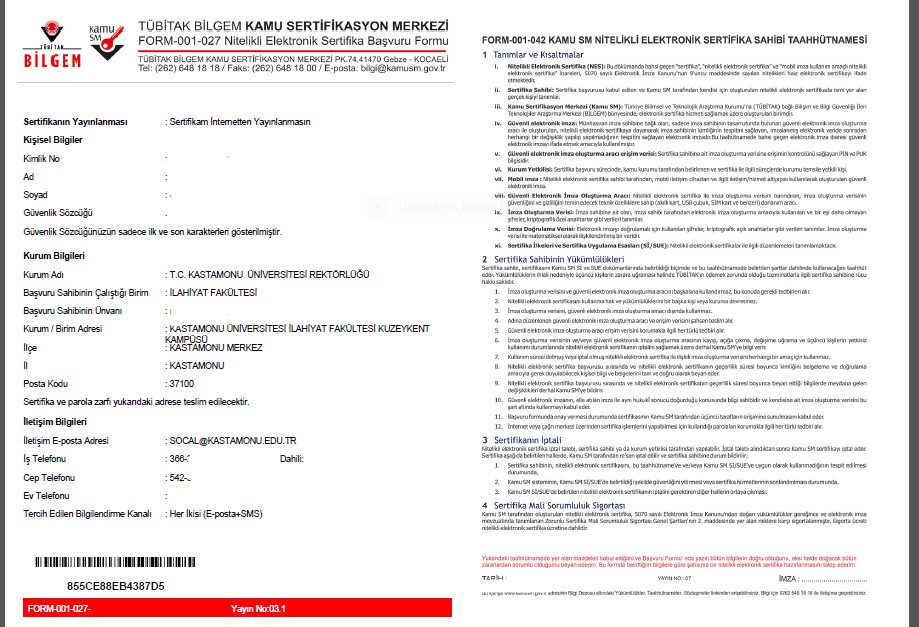 